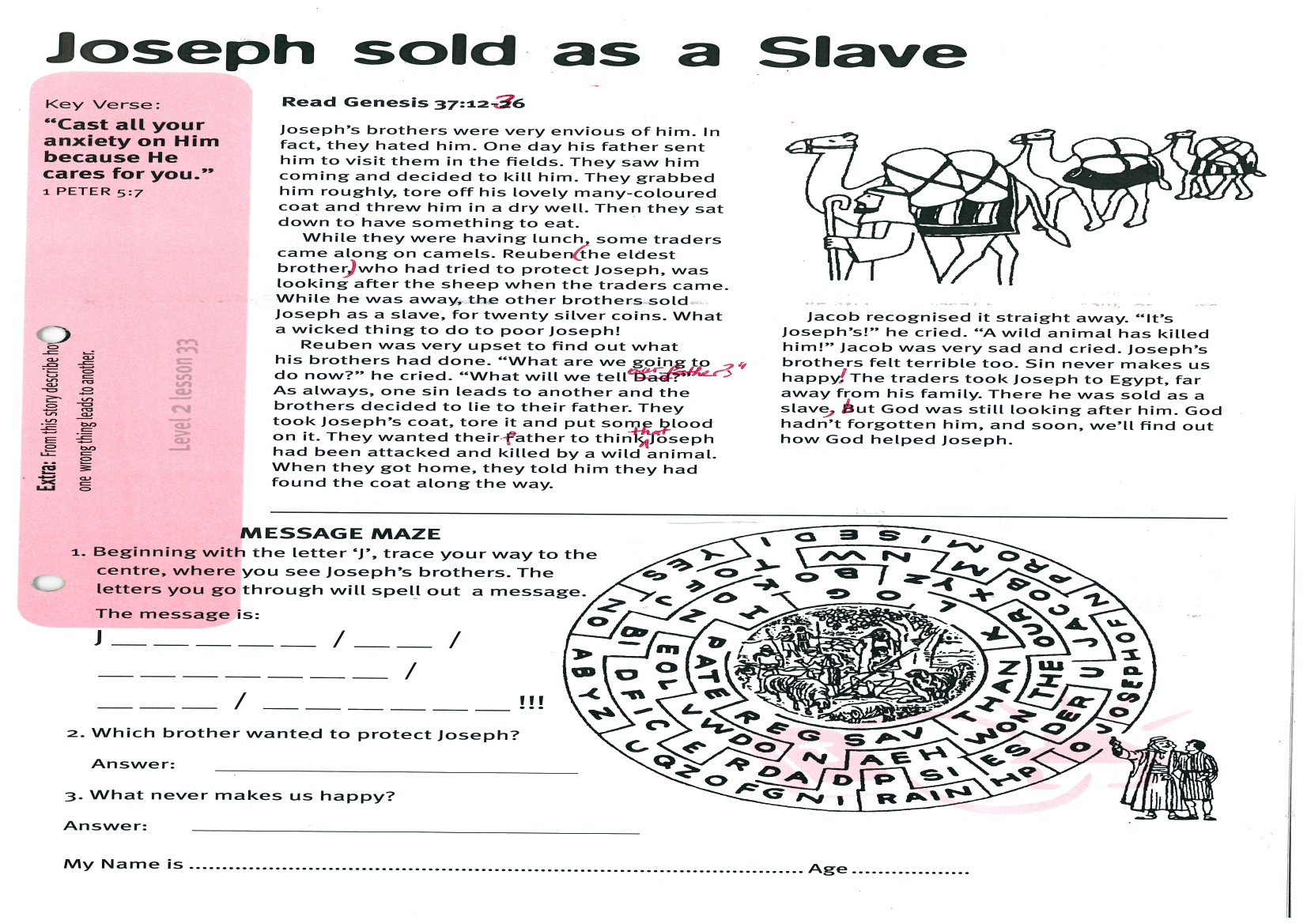 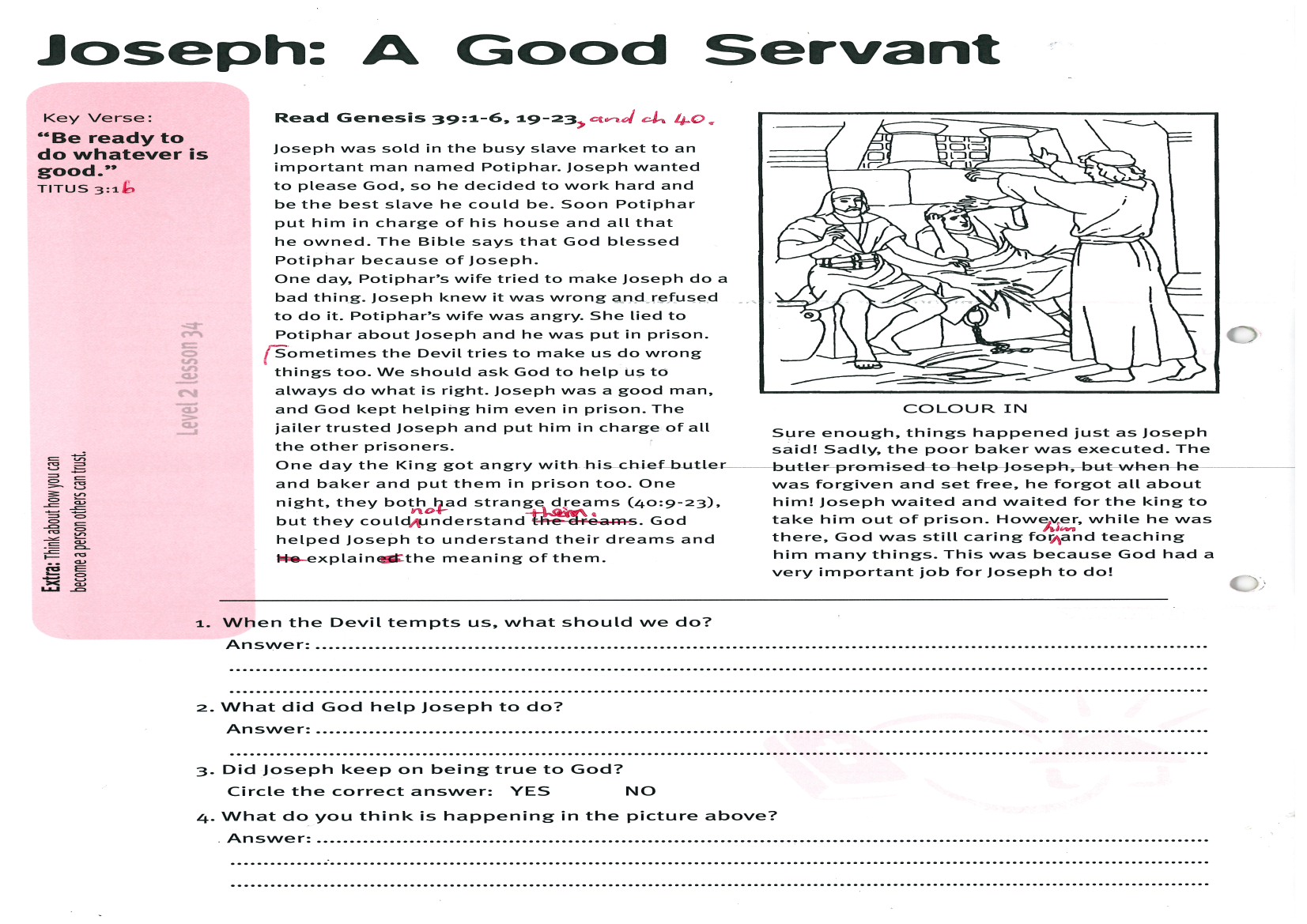 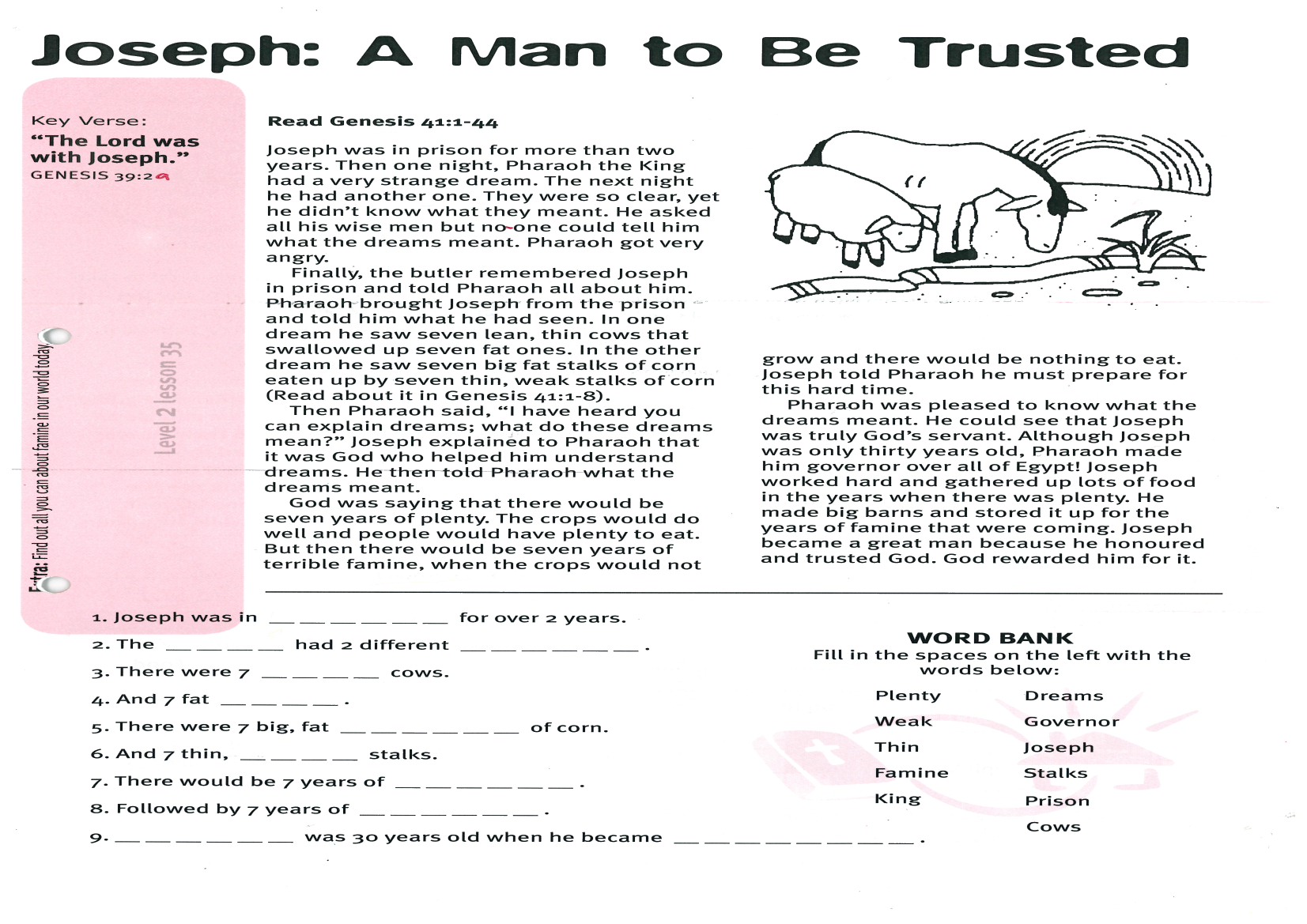 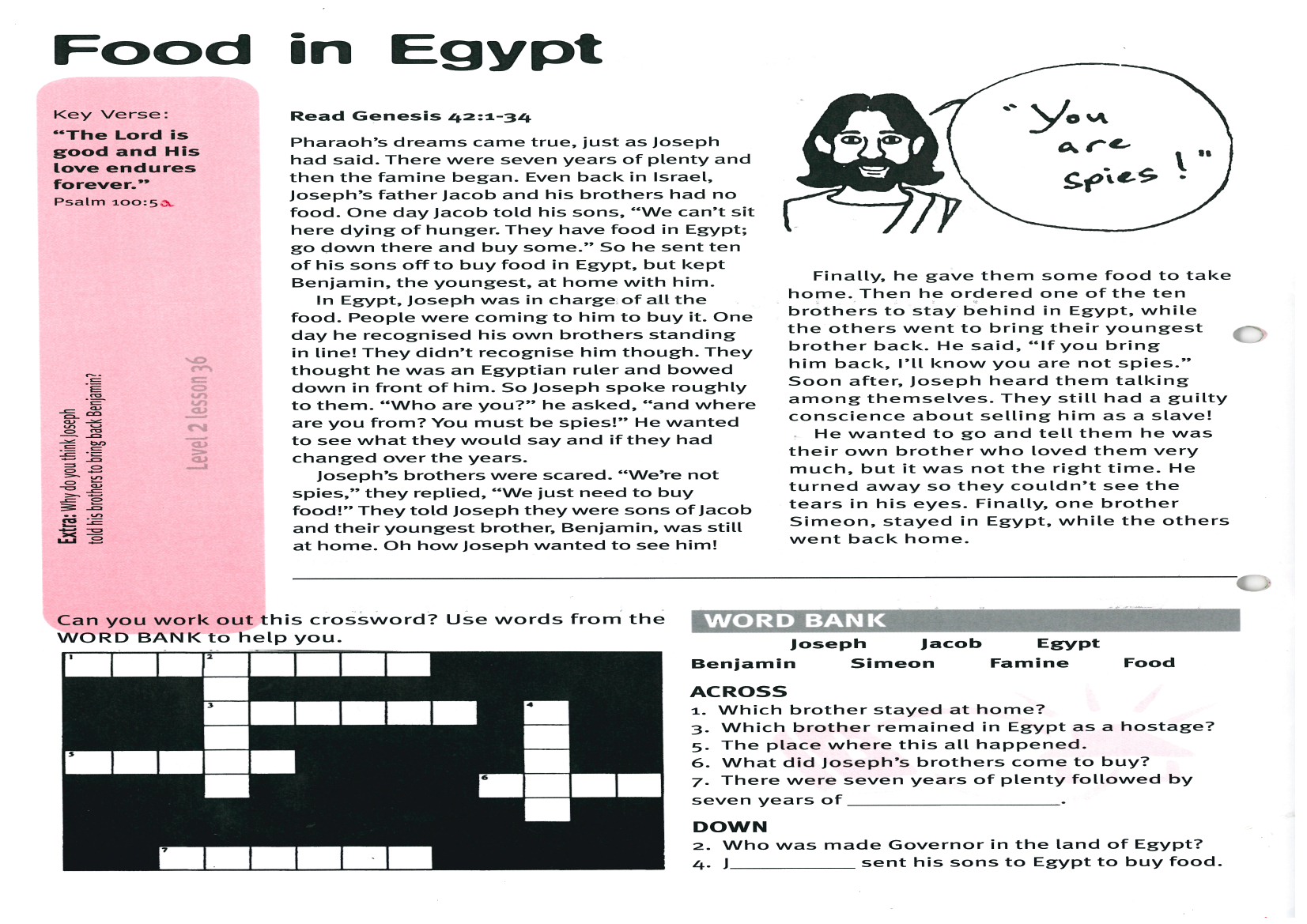 1234567